 St Cuthbert’s Catholic First School	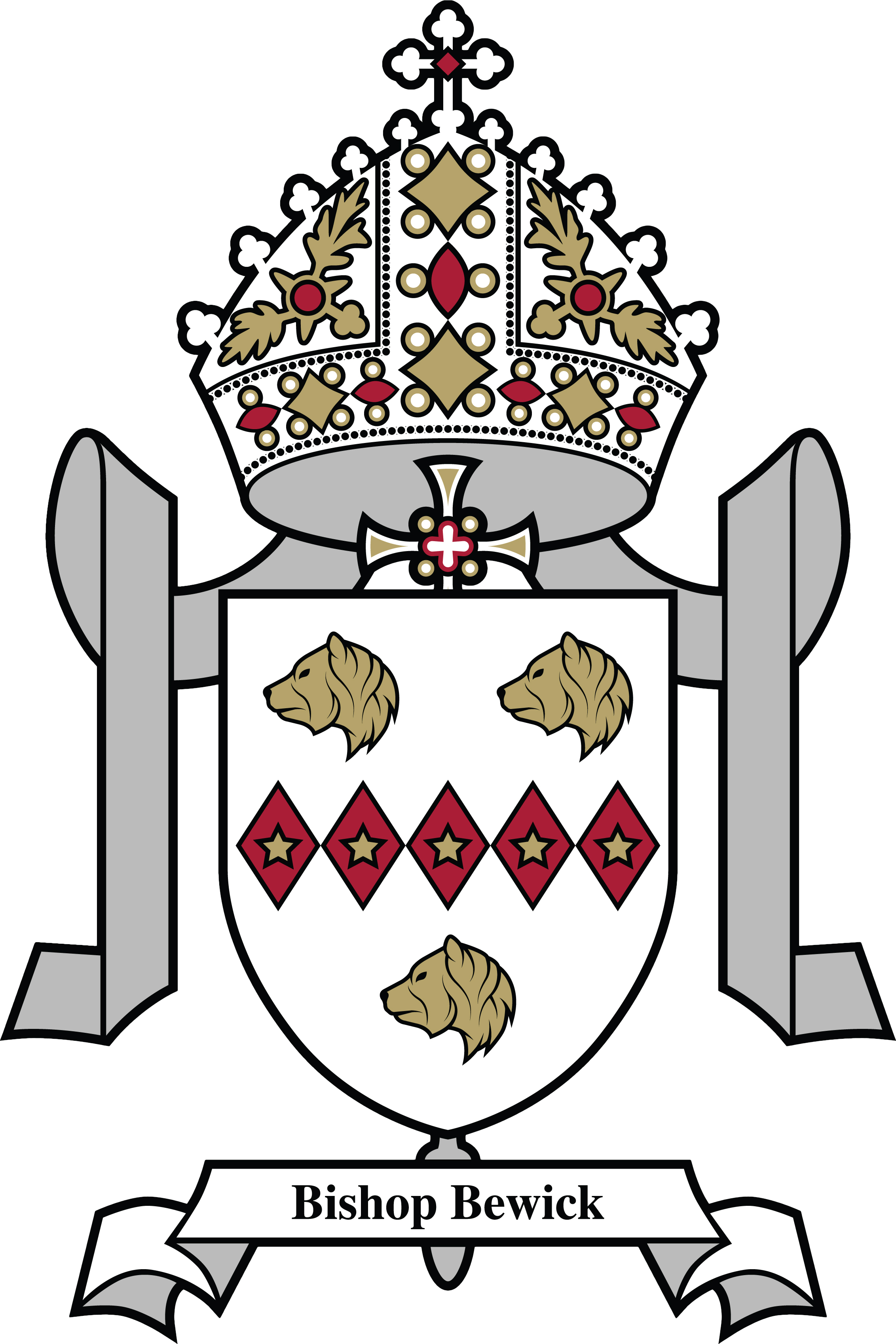 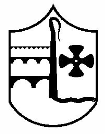 Attendance at Local Governing Committee Meetings 2022/23	Autumn TermDate			Meeting					Attendanceooooooooooooooooooo     04.09.22		AUT 1 Full LGC 					CM, BS, Fr P, PJ, SJ, JC, LM, FB & LG (clerk) 	23.11.22		AUT 2 Full LGC					CM, BS, SJ, JC, PJ, LM, FB & LG (clerk)Spring TermDate			Meeting					Attendanceooooooooooooooooooo     01.02.23		SPR 1 Full LGC					CM, BS, Fr P, PJ, SJ, JC & LG (clerk)15.03.23		SPR 2 Full LGC					CM, BS, PJ, SJ, JC, FB, LM & LG (clerk)Summer TermDate			Meeting					Attendanceooooooooooooooooooo     24.05.23		SUM 1 Full LGC					CM, BS, SJ, JC, LM, FB & LG (clerk)12.07.23		SUM 2 Full LGC					CM, BS, Fr P, PJ, SJ, JC, LM, FB & LG (clerk)